PHỤ LỤCTHÔNG TIN VỀ LỖ HỔNG TRONG BIOS CỦA MÁY TÍNH, THIẾT BỊ DELLThông tin về các lỗhổngCác sản phẩm bị ảnhhưởngHướng dẫn khắc phụcĐối với những máy tính cập nhật bản váBIOSCó nhiều cách để cập nhật BIOS. Theo khuyến nghị của hãng, người dùng có thể sử dụng một trong các cách sau:Cách 1: Cài đặt ứng dụng của Dell Notification để nhận thông báo tự động và cập nhật khi có bản vá mới.Cách 2: Tải bản vá và cài đặt thủ công.Cách 1: Cài đặt ứng dụng hỗ trợ của DELL để nhận thông báo cập nhật và cập nhật khi có bản vámới.Cài đặt ứng dụng SupportAssist củaDELLB1:	Truy	cập	vào	trang:	https://www.dell.com/support/contents/en-vn/article/product-support/self-support-knowledgebase/software-and- downloads/supportassistchọn DownloadSupportAssist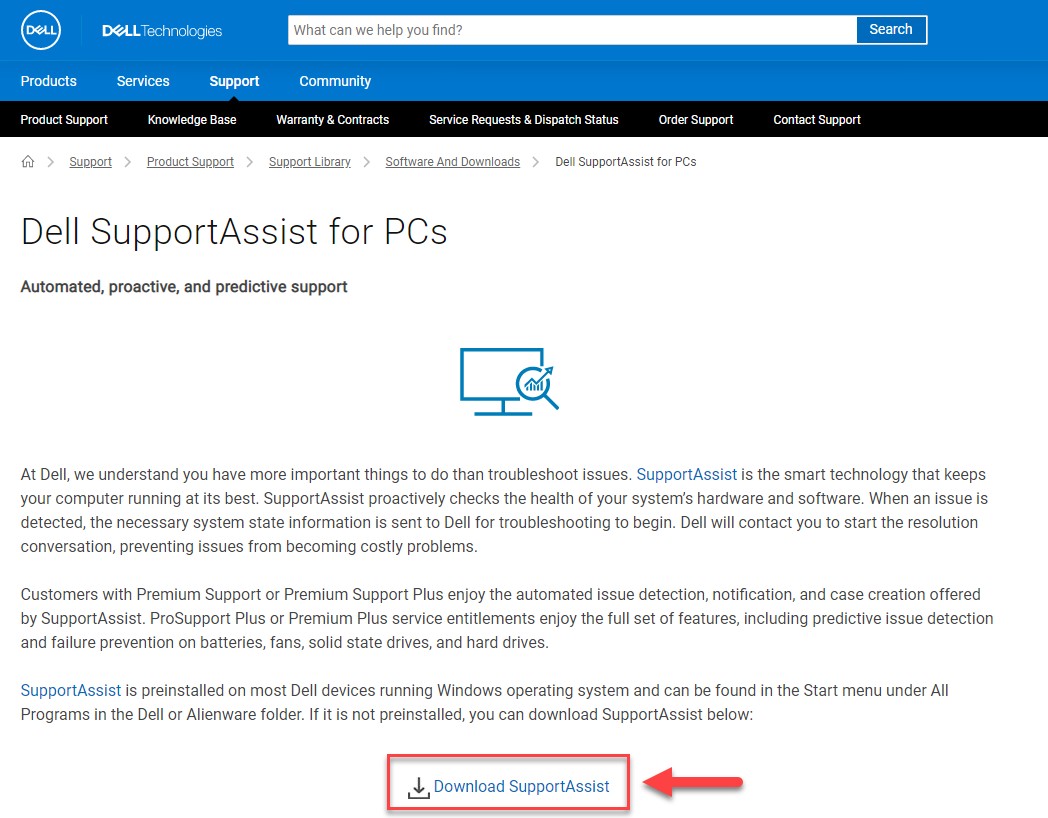 B2: Cài đặt bộ càiSupportAssistInstaller.exe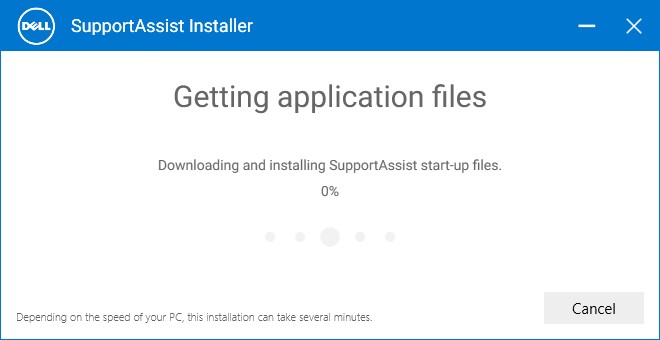 B3: Sau khi cài đặt, vào ứng dụng SupportAssist. Tại mục Get driver & Downloads chọn Run để bắt đầu kiểm tra các bản vá, cập nhật củamáy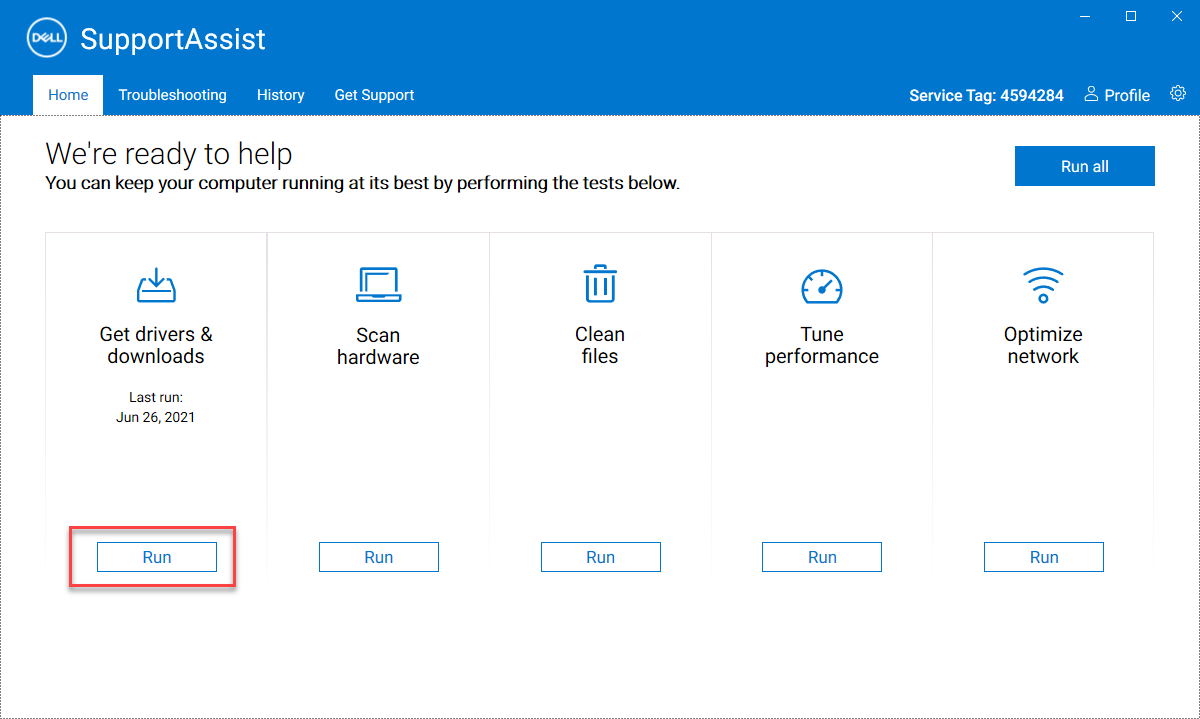 - B4: Sau khi chạy, nếu có bản cập nhật, ứng dụng sẽ hiện thông báo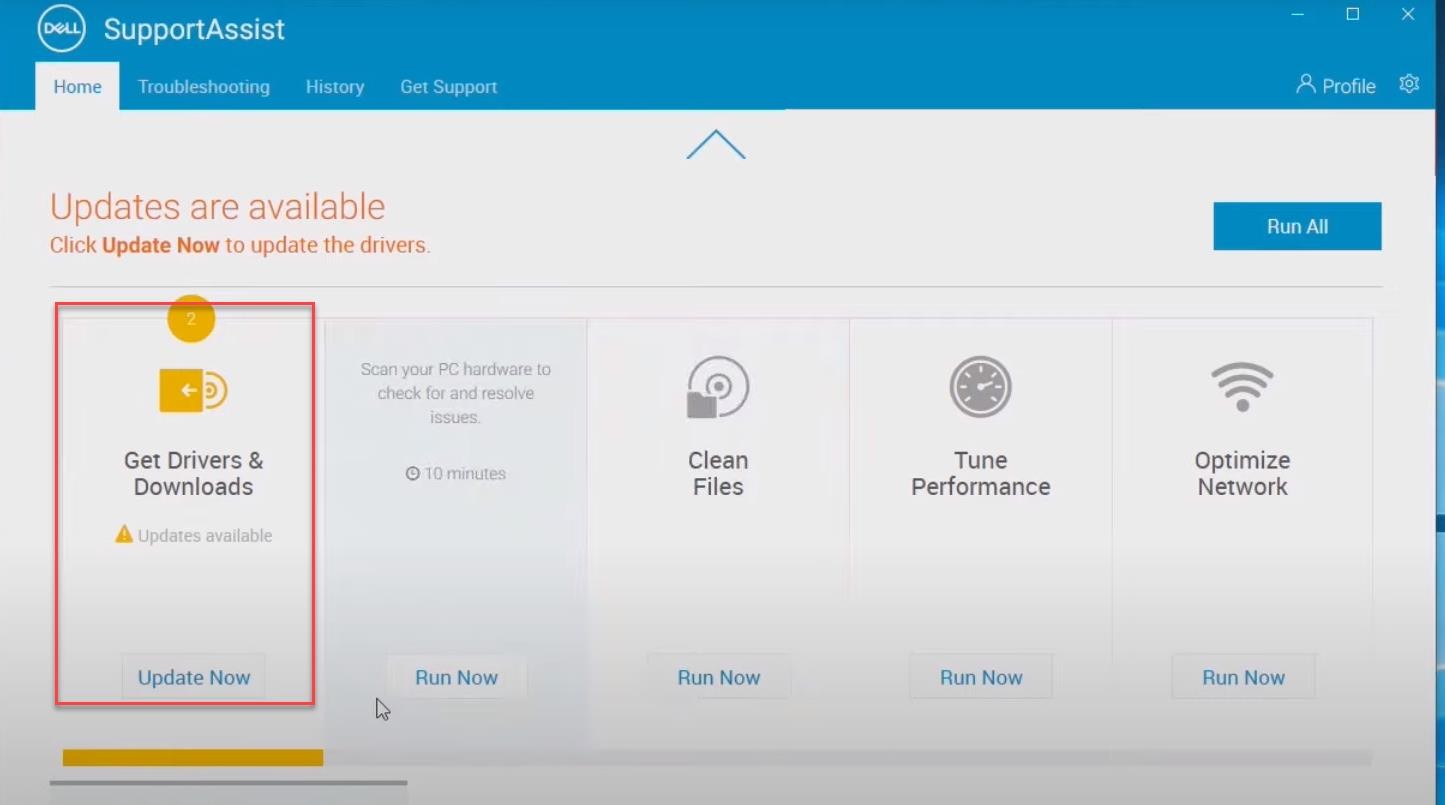 + Chọn Update Now để kiểm tra thông tin các bản cập nhật đã tải về. Chọn các bảncậpnhậtđượccài/khôngđượccàivàomáybằngcáchtíchvàoôđầu mỗibản cậpnhật+ChọnInstallđểbắtđầuquátrìnhcậpnhật,khởiđộnglạimáynếuứngdụngyêu cầu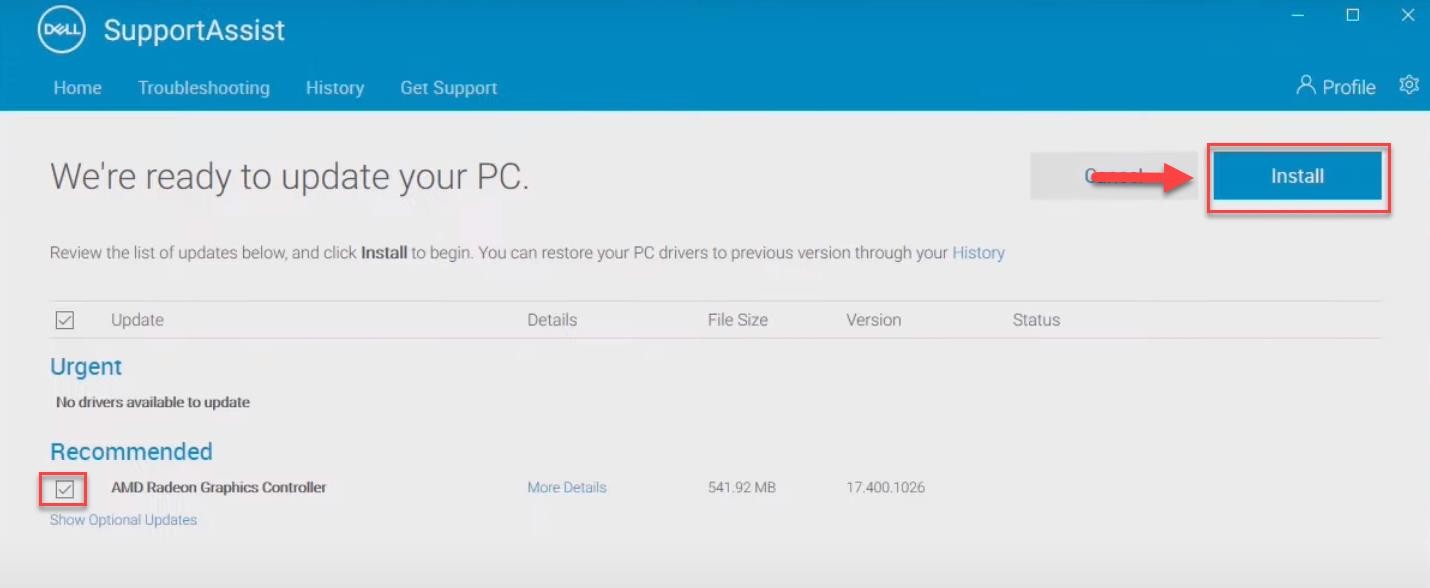 Cài đặt ứng dụng DELLUpdate-	B1:	Truy	cập	trang:	https://www.dell.com/support/kbdoc/en-vn/000177325/dell-command-update+ Chọn Version Dell Update và download ứng dụng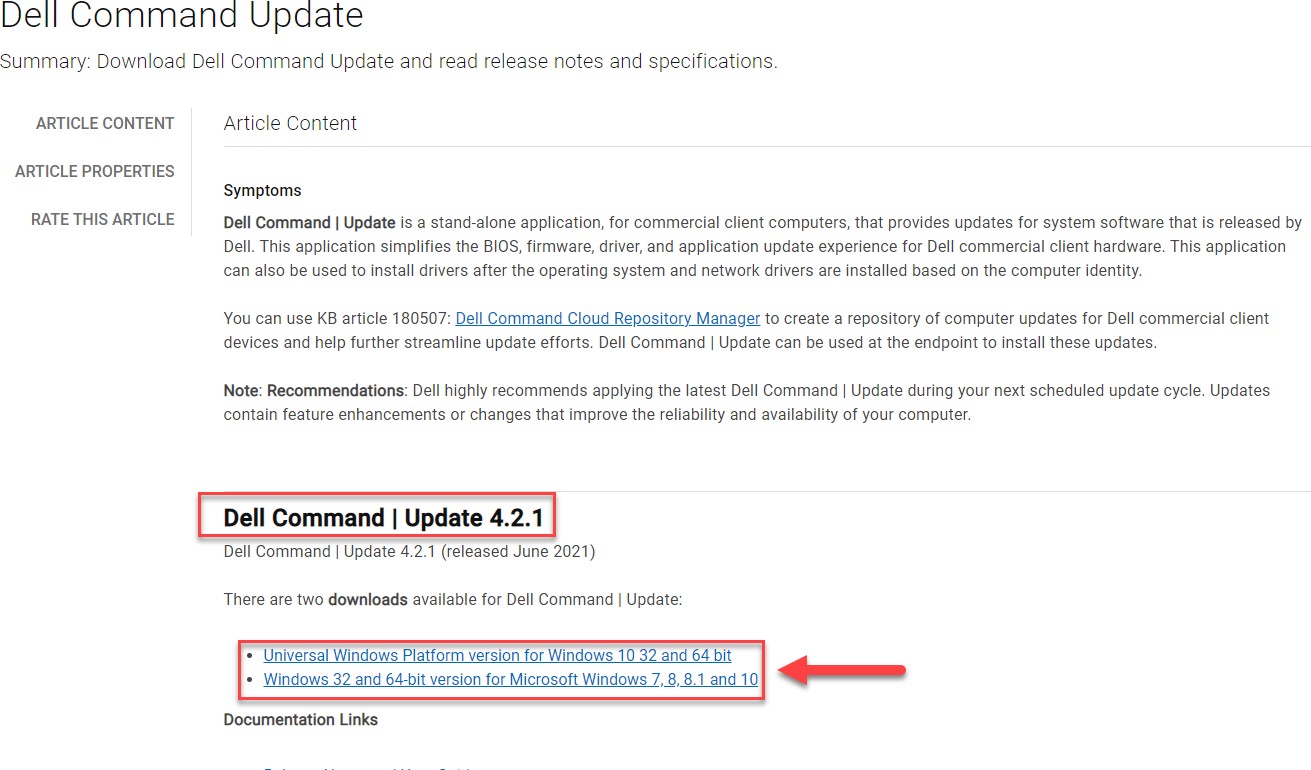 + Chọn download tại trang vừa mở ra sau khi click vào link trên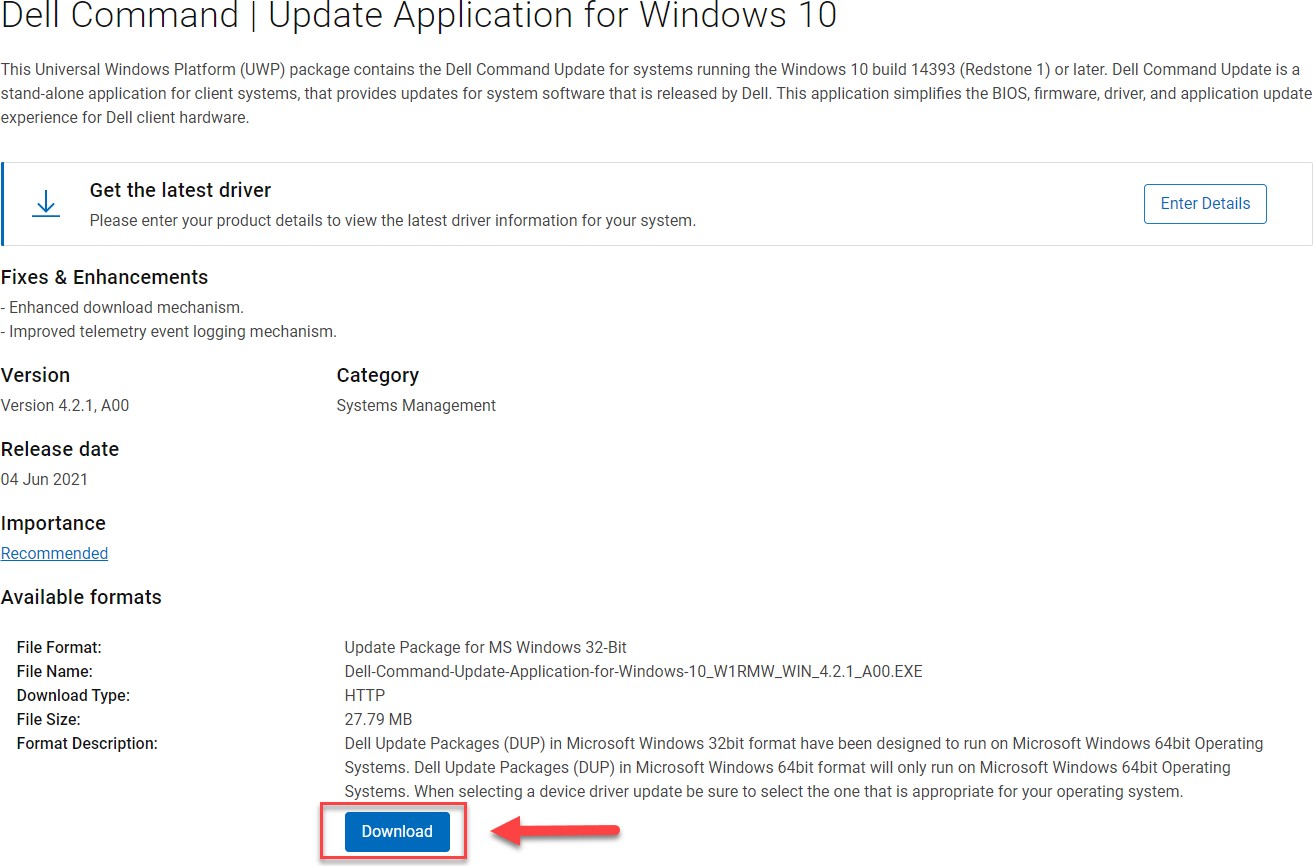 B2: Cài đặt ứngdụng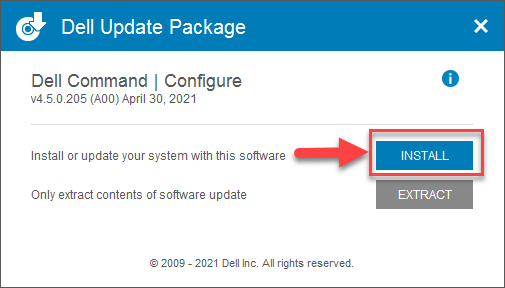 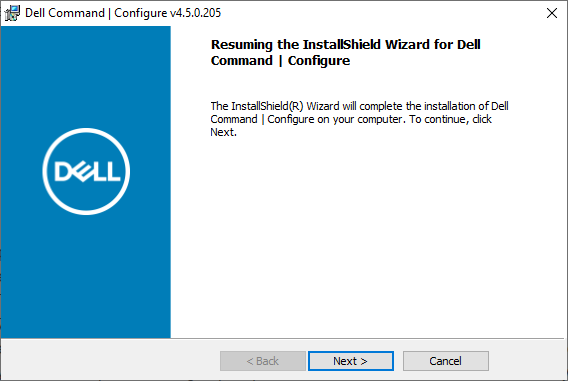 B3: Sau khi cài đặt, tại ứng dụng Dell Command Update, chọnSetting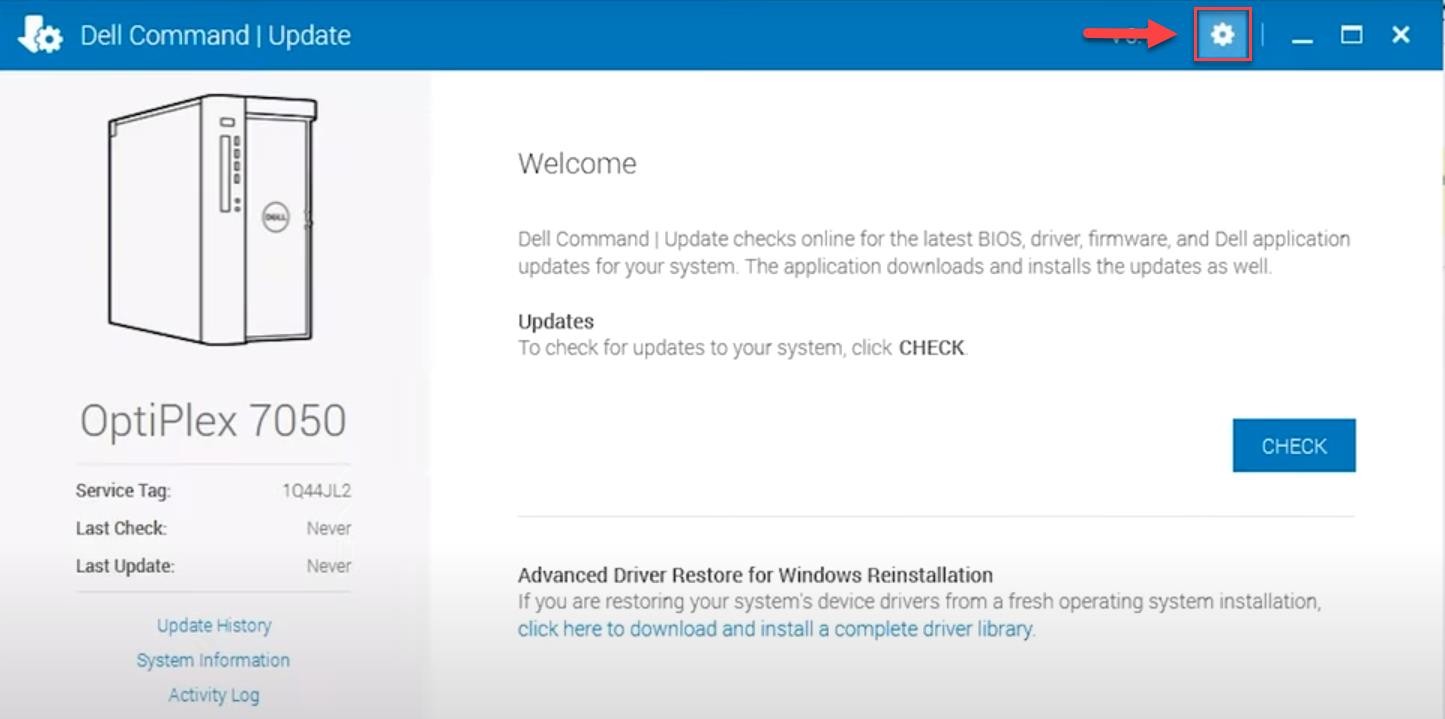 B4: Tại cửa sổ Setting, chọn Update Settings để thiết lập cấu hình cho việc cập nhật bảnvá+ Mục 1: Tần suất kiểm tra các bản cập nhật (khuyến nghị để automatic updates)+ Mục 2: Cho phép ứng dụng thực hiện hành động khi phát hiện ra bản cập nhật mới (khyến nghị chọn Download Updates)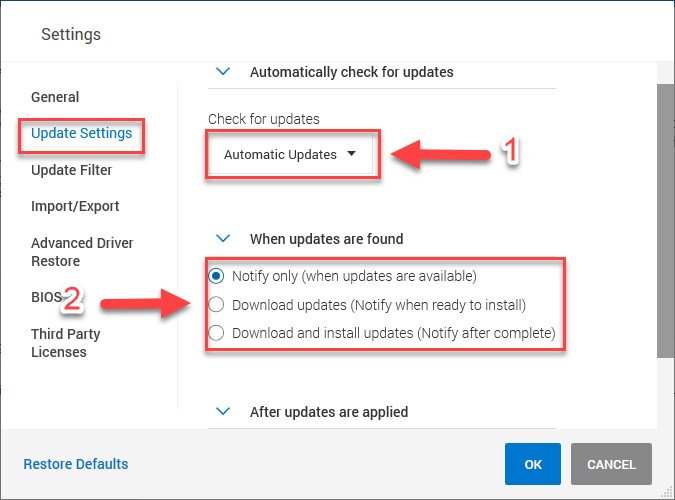 B5: Tại cửa sổ Setting, chọn Update Filter để thiết lập cấu hình những bản vá được tảivề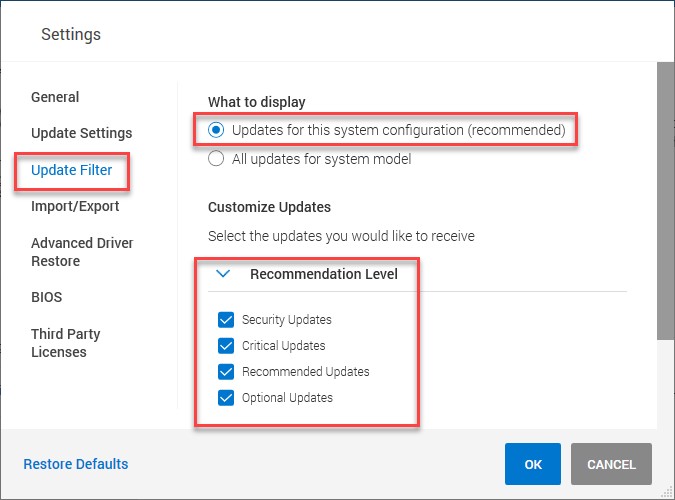 + Recommendation level: Có thể tùy chọn chỉ cập nhật những bản vá quan trọng+ Update Type/ Device Category: Chọn những phần cần tải bản cập nhật (BIOS, driver phần cứng,…)B6: Sau khi thiết lập xong, chọn OK, sau đó chọn Check để kiểm tra các bản cậpnhật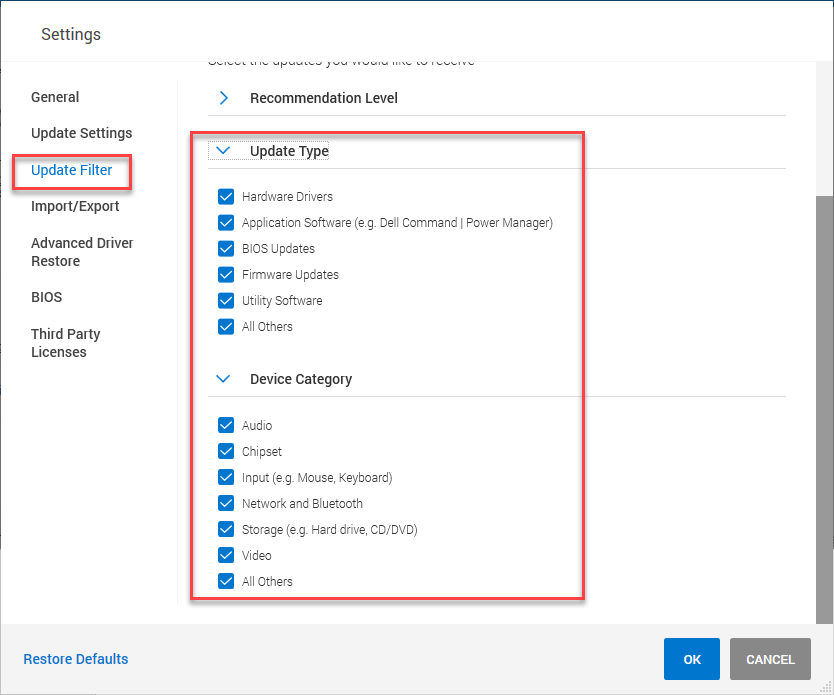 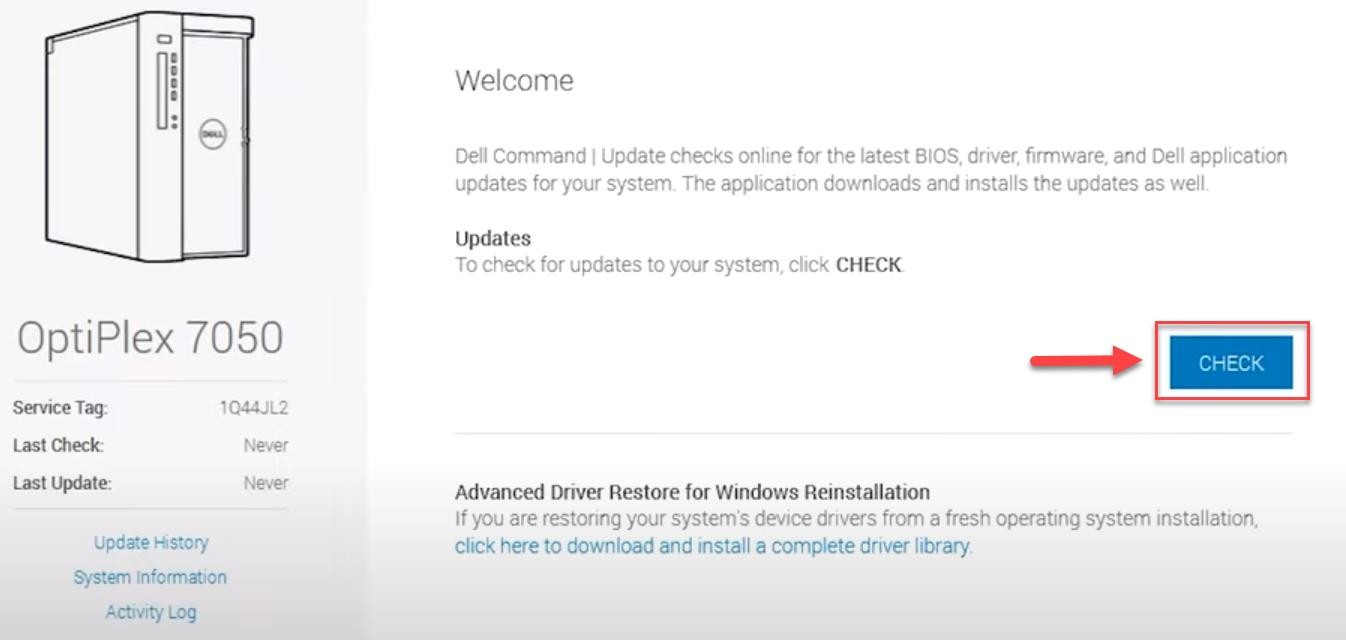 B7: Sau khi kiểm tra, chọn View Details để kiểm tra thông tin các bản cậpnhật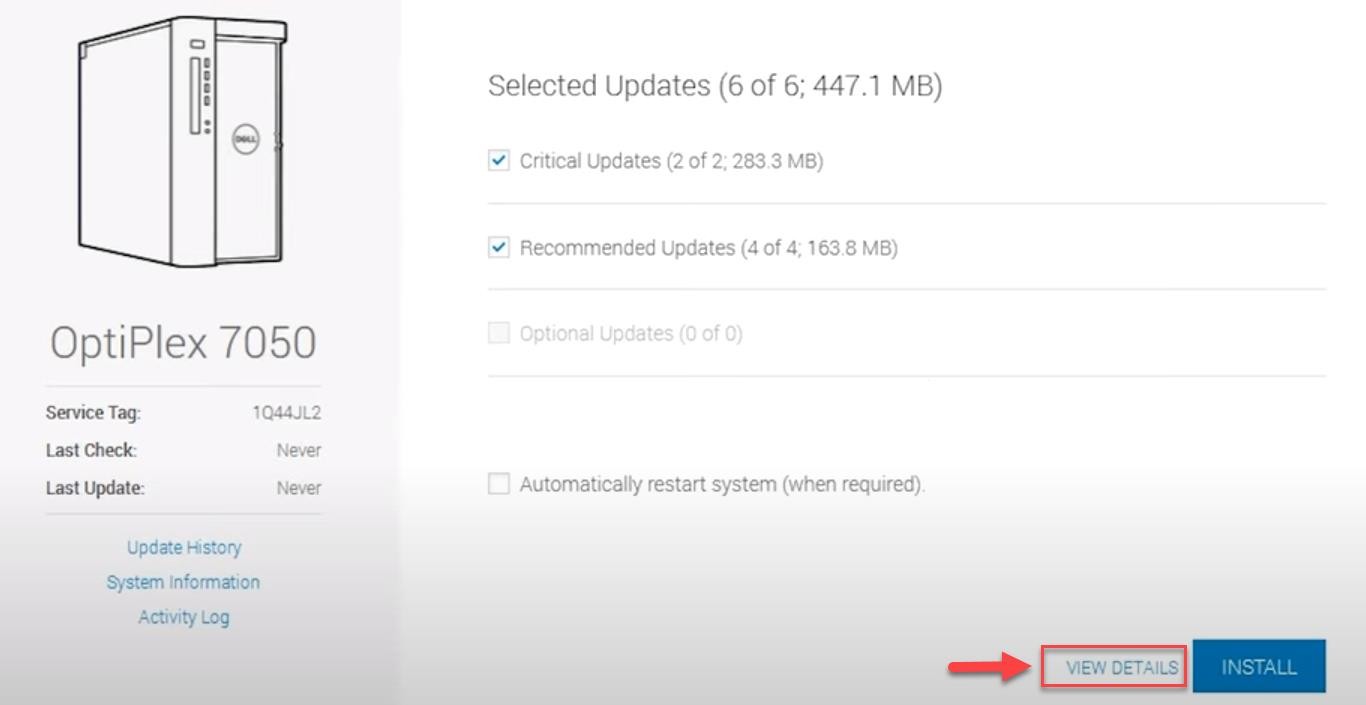 + Chọn các bản cập nhật được cài/không được cài vào máy bằng cách tích vào ô đầu mỗi bản cập nhật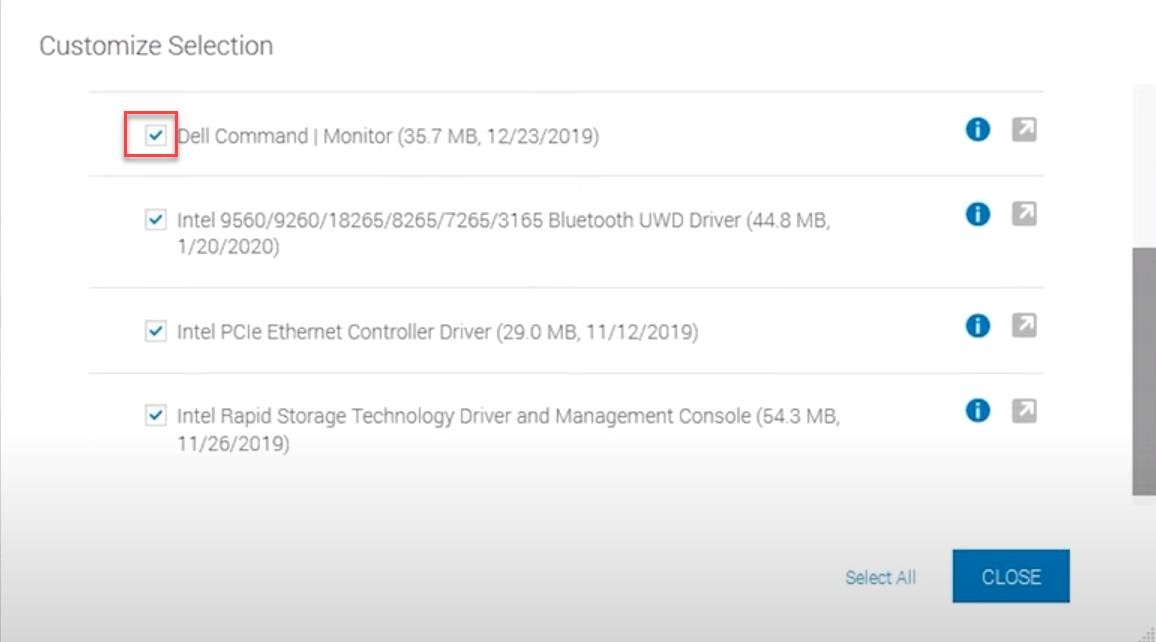 B8: Chọn INSTALL để cài đặt các bản vá được lựa chọn, khởi động lại máy tính nếu ứng dụng yêu cầu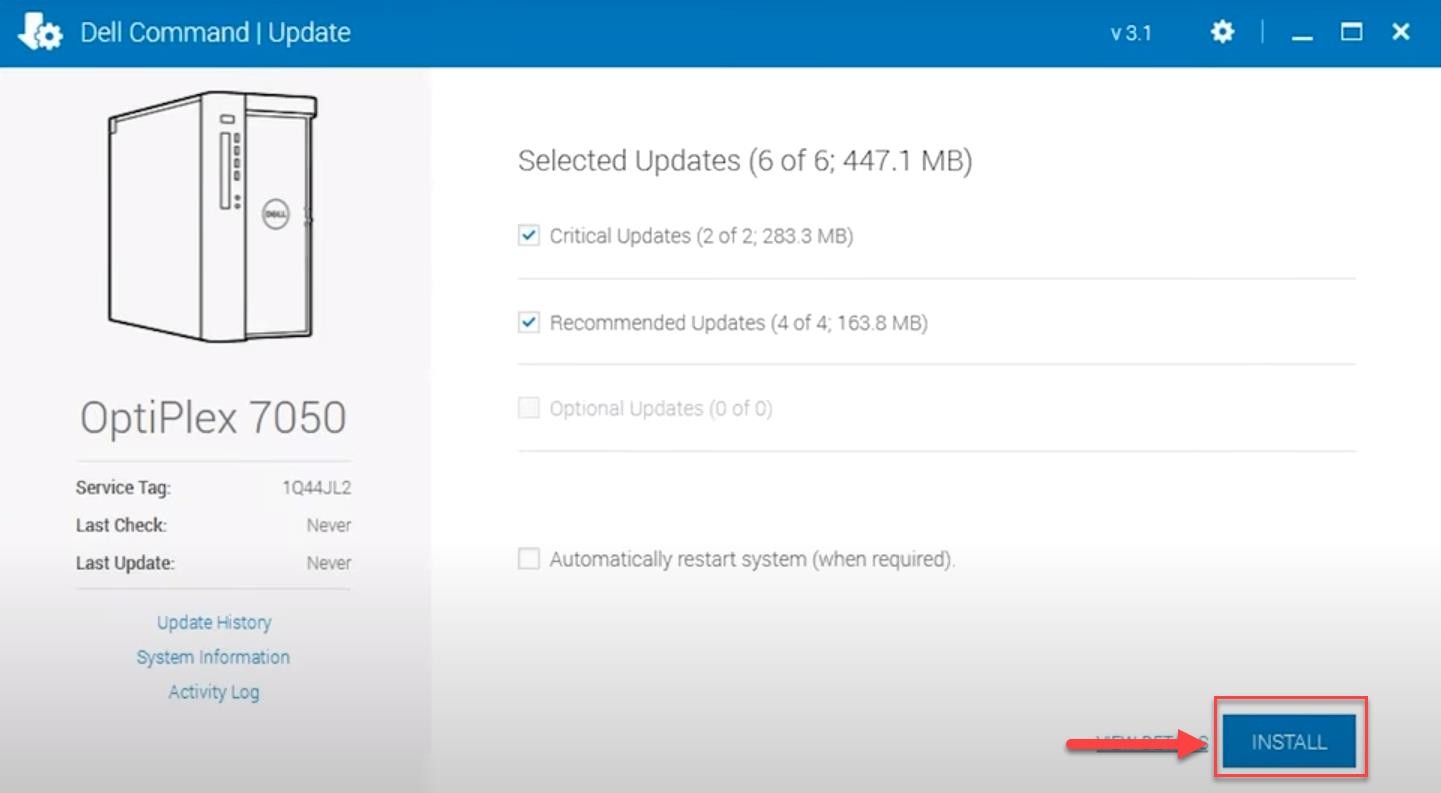 Cách 2: Tải bản vá và cài đặt thủcôngB1:Truycậptrang:https://www.dell.com/support/home/en-vnvàtìmkiếmtheo Serivce Tag hoặc Model của máy tính cần tải bản cập nhật tại mục Search Support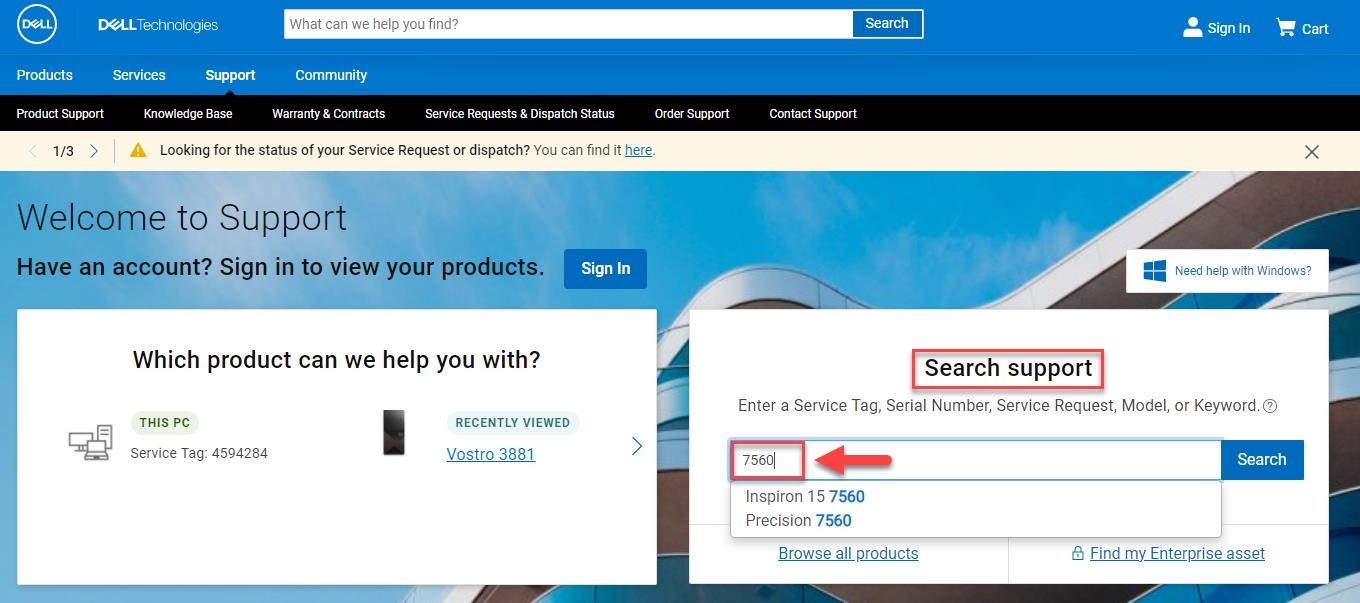 B2:ChọnmụcDrivers&Downloads,chọnFinddrivesvànhậpvàoôKeyword thông tin bản vá cần cập nhật (trong bài hướng dẫn cập nhật BIOS nên sẽ nhập BIOS vào ôKeyword)+ Chọn hệ điều hành đang sử dụng của máy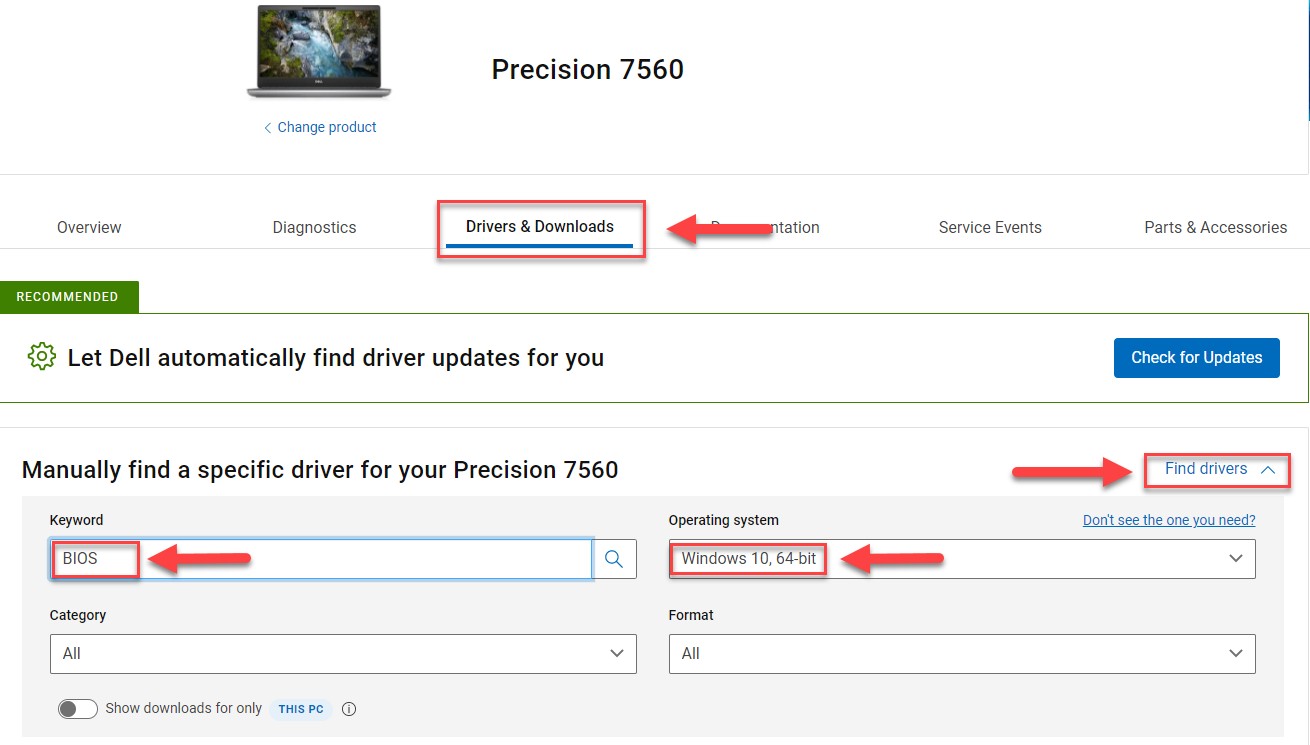 B3:Chọnbảnváđượckhuyếnnghị(KiểmtrangàyRelease)vàchọnDownload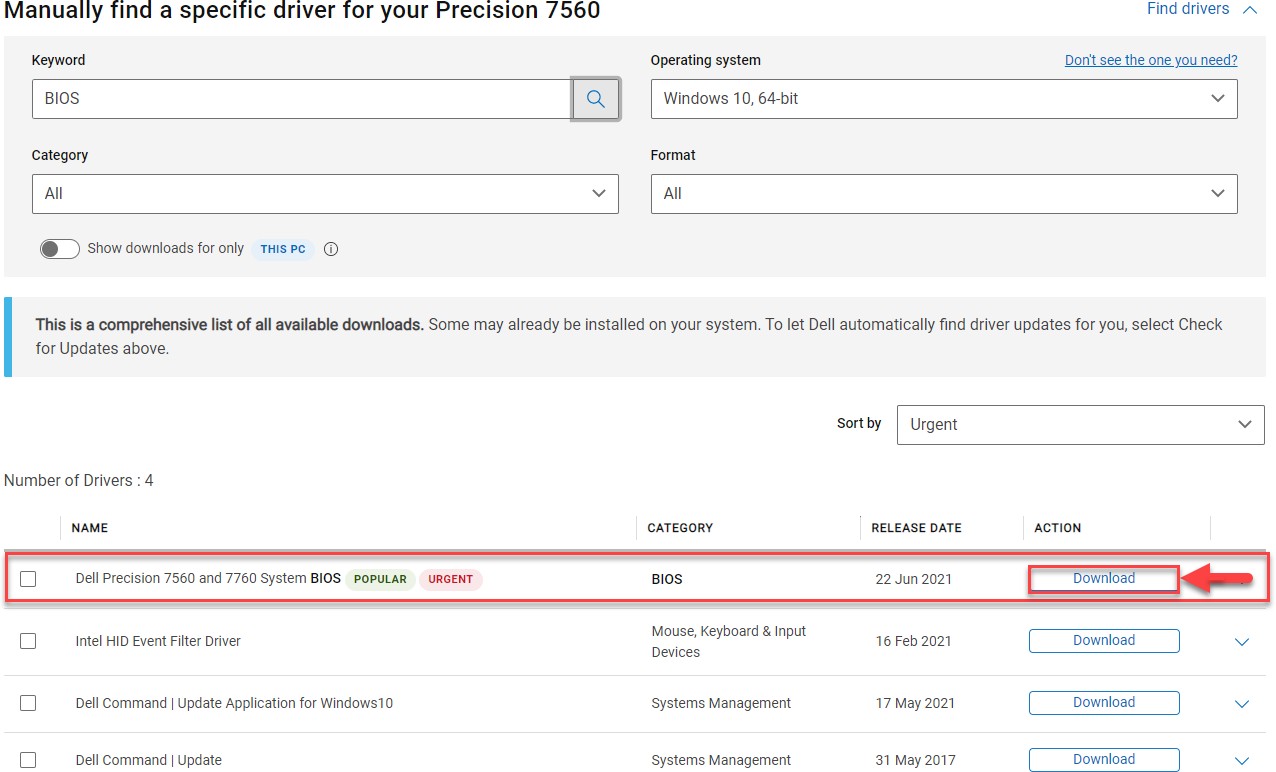 B4: Cài đặt bản vá vừa tải về và khởi động lại máy nếu được yêucầuĐối với lựa chọn không cập nhật bản váBIOSTruy cập vào BIOS thay đổi cấuhìnhTắt tính năng BIOS Connect:- B1: Truy cập BIOS bằng phím F2- B2: Do BIOS các máy khác nhau mà tính năng BIOS Connect nằm ở vị trí khác nhau:+ BIOS > Update, Recovery > BIOS Connect >chuyển sang Off+ BIOS > Settings > SupportAssist System Resolution > BIOS Connect >Bỏ chọn BIOSConnectTắt tính năng HTTPSBoot:- B1: Truy cập BIOS bằng phím F2- B2: Do BIOS các máy khác nhau mà tính năng HTTPS Boot nằm ở vị trí khác nhau:+ BIOS > Connection > HTTP (s) Boot >chuyển sang Off+ BIOS > Settings > SupportAssist System Resolution > HTTPS Boot >Bỏ chọn HTTPS BootSử dụng ứng dụng DELLCommandB1: Cài đặt ứng dụng ở mục 1.1.2(Bước 1,2)B2: Vào ứng dụng Dell Command ConfigureWizard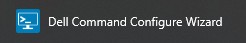 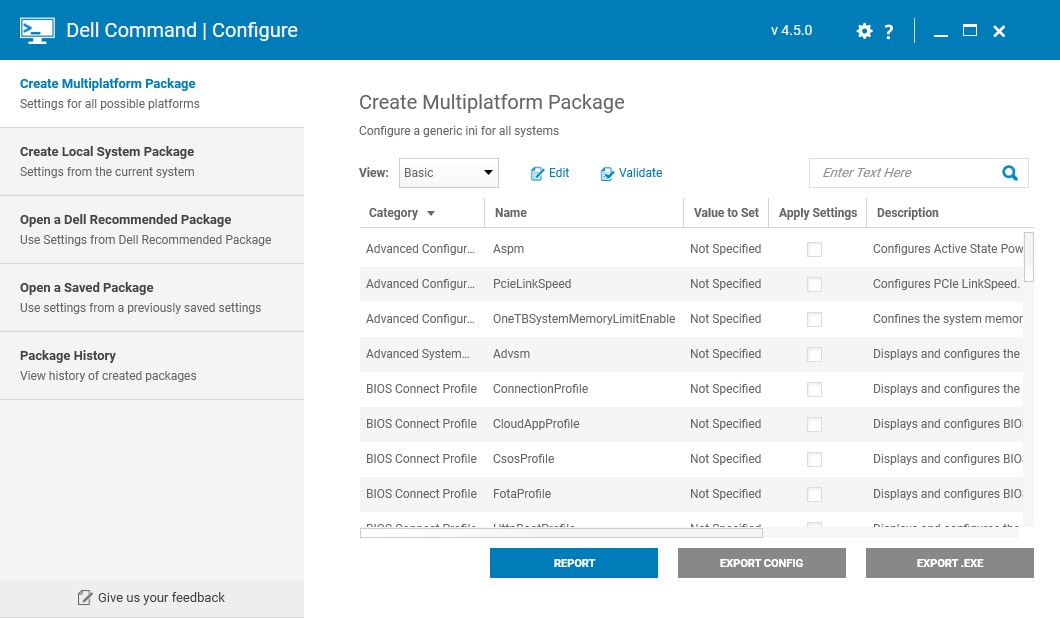 B3: Tại mục Create Multiplatform Packet, tại ô tìm kiếm nhậpBIOSConnect+ Tìm dòng có Category là Support Assist; Name là BIOSConnect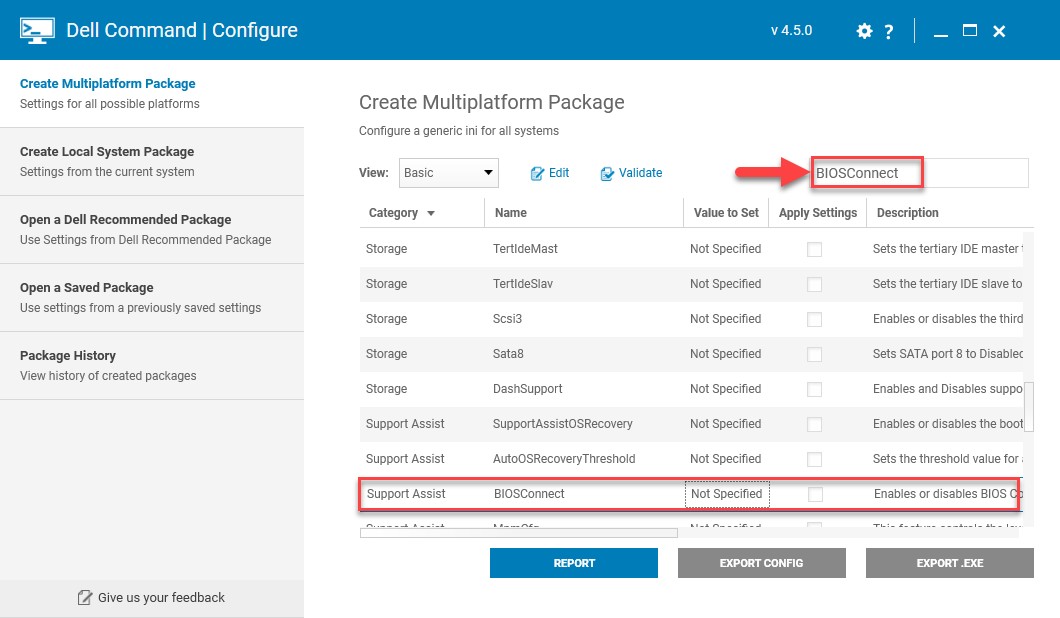 + Tại cột Value to Set chọn Disable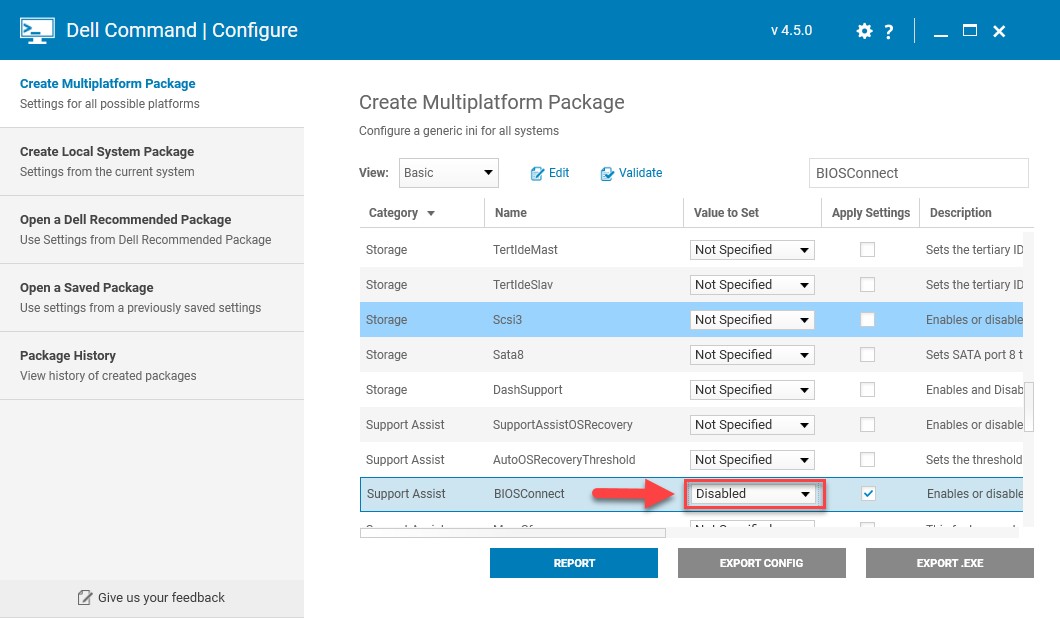 B4: Tại mục Create Multiplatform Packet, tại ô tìm kiếm nhậpHTTPSBoot+ Tìm dòng có Category là Connection; Name là HTTPSBoot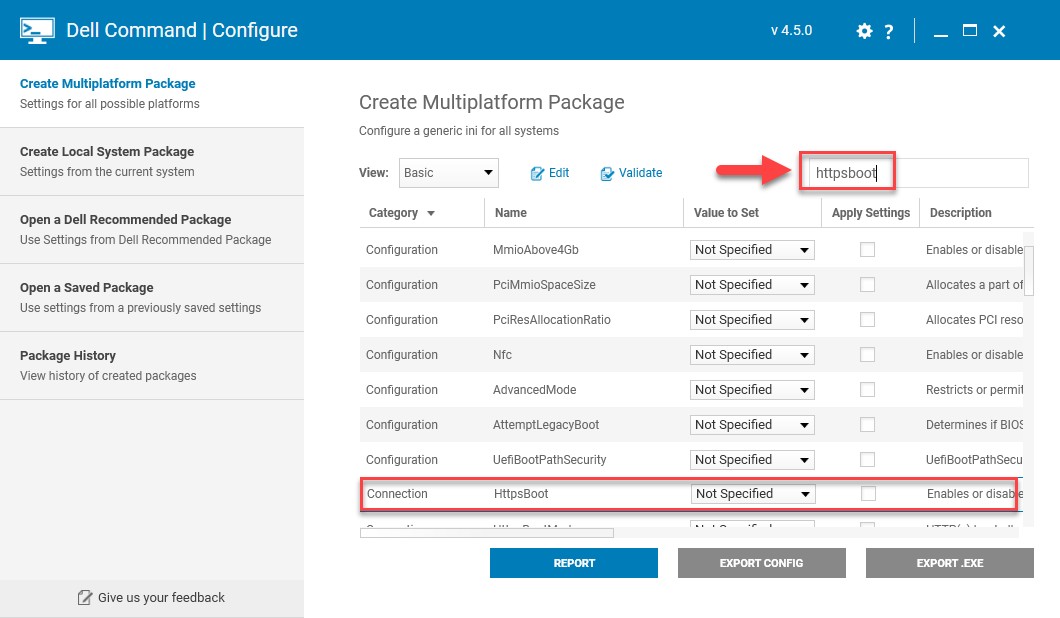 + Tại cột Value to Set chọn Disable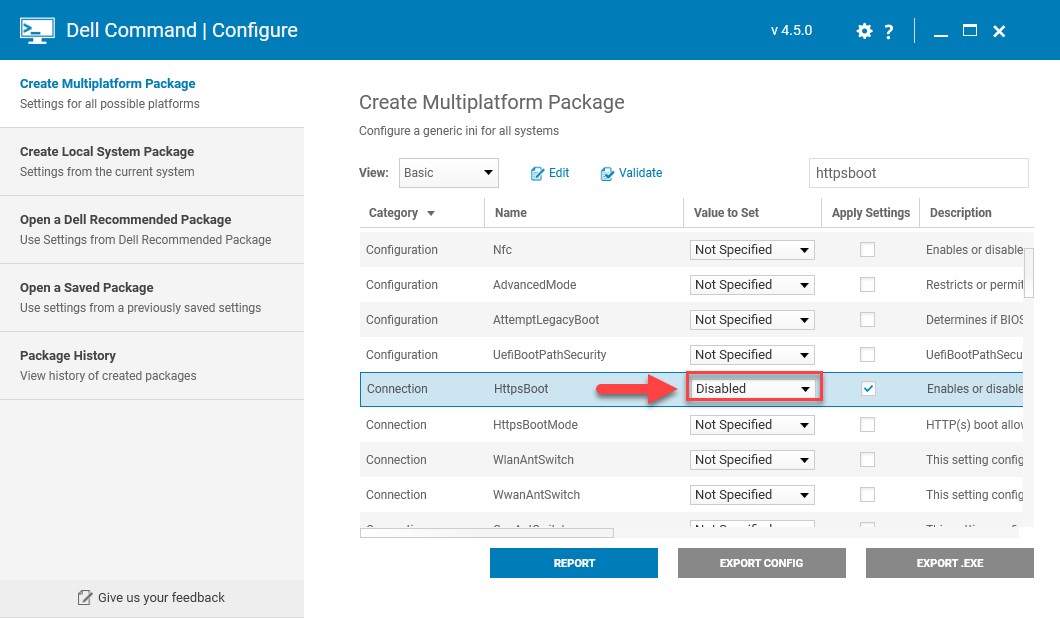 B5: Sau khi thiết lập BIOSConnect và HTTPSBoot, chọn EXPORT.EXE và chọn nơi lưu file cấuhình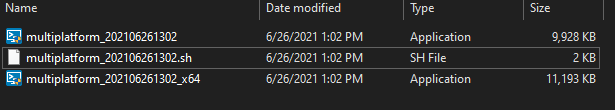 -B6:Chạyfilecấuhìnhvừaxuấtravàkhởiđộnglạimáyđểhoàntấtthiếtlậpcấu hình choBIOSTài liệu thamkhảohttps://www.dell.com/support/kbdoc/en-vn/000188682/dsa-2021-106-dell-client-platform-security-update-for-multiple-vulnerabilities-in-the-supportassist- biosconnect-feature-and-https-boot-featureTTMã lỗiMức độMô tả1CVE-2021-21571Trung bình CVSS (3.1): 5.9Lỗ hổng trong Dell BIOSConnect và Dell HTTPS Boot cho phép giả mạo chứng thư số.2CVE-2021-21572, CVE-2021-21573, CVE-2021-21574Cao CVSS (3.1): 7.2Lỗi tràn bộ đệm cho phép vượt qua các cơ chế kiểm soát để thực thi các đoạn mã độc hại với quyền người dùng quản trị.Khai thác được khi có quyền truy cập cục bộ.Sản phẩm ảnh hưởngPhiên bản BIOS cần cập nhậtSupports BIOSConnectSupports HTTP(s)BootNgày phát hành (MM/Dd/yyyAlienware m15 R61.3.3YesYes6/21/2021ChengMing39901.4.1YesNo6/23/2021ChengMing39911.4.1YesNo6/23/2021Dell G15 55101.4.0YesYes6/21/2021Dell G15 55111.3.3YesYes6/21/2021Dell G3 35001.9.0YesNo6/24/2021Dell G5 55001.9.0YesNo6/24/2021Dell G7 75001.9.0YesNo6/23/2021Dell G7 77001.9.0YesNo6/23/2021Inspiron 14 54182.1.0 A06YesYes6/24/2021Inspiron 1555182.1.0 A06YesYes6/24/2021Inspiron 1575101.0.4YesYes6/23/2021Inspiron 35011.6.0YesNo6/23/2021Inspiron 38801.4.1YesNo6/23/2021Inspiron 38811.4.1YesNo6/23/2021Inspiron 38911.0.11YesYes6/24/2021Inspiron 53001.7.1YesNo6/23/2021Inspiron 53011.8.1YesNo6/23/2021Inspiron 53102.1.0YesYes6/23/2021Inspiron 5400 2n11.7.0YesNo6/23/2021Inspiron 5400 AIO1.4.0YesNo6/23/2021Inspiron 54011.7.2YesNo6/23/2021Inspiron 5401 AIO1.4.0YesNo6/23/2021Inspiron 54021.5.1YesNo6/23/2021Inspiron 5406 2n11.5.1YesNo6/23/2021Inspiron 54081.7.2YesNo6/23/2021Inspiron 54091.5.1YesNo6/23/2021Inspiron 5410 2-in-12.1.0YesYes6/23/2021Inspiron 55011.7.2YesNo6/23/2021Inspiron 55021.5.1YesNo6/23/2021Inspiron 55081.7.2YesNo6/23/2021Inspiron 55091.5.1YesNo6/23/2021Inspiron 73001.8.1YesNo6/23/2021Inspiron 7300 2n11.3.0YesNo6/23/2021Inspiron 7306 2n11.5.1YesNo6/23/2021Inspiron 74001.8.1YesNo6/23/2021Inspiron 75001.8.0YesNo6/23/2021Inspiron 7500 2n1 - Black1.3.0YesNo6/23/2021Inspiron 7500 2n1 - Silver1.3.0YesNo6/23/2021Inspiron 75011.8.0YesNo6/23/2021Inspiron 7506 2n11.5.1YesNo6/23/2021Inspiron 76101.0.4YesYes6/23/2021Inspiron 7700 AIO1.4.0YesNo6/23/2021Inspiron 7706 2n11.5.1YesNo6/23/2021Latitude 31201.1.0YesNo6/23/2021Latitude 33201.4.0YesYes6/23/2021Latitude 34101.9.0YesNo6/23/2021Latitude 34201.8.0YesNo6/23/2021Latitude 35101.9.0YesNo6/23/2021Latitude 35201.8.0YesNo6/23/2021Latitude 53101.7.0YesNo6/24/2021Latitude 5310 2in 11.7.0YesNo6/24/2021Latitude 53201.7.1YesYes6/21/2021Latitude 5320 2-in-11.7.1YesYes6/21/2021Latitude 54101.6.0YesNo6/23/2021Latitude 54111.6.0YesNo6/23/2021Latitude 54201.8.0YesYes6/22/2021Latitude 55101.6.0YesNo6/23/2021Latitude 55111.6.0YesNo6/23/2021Latitude 55201.7.1YesYes6/21/2021Latitude 55211.3.0 A03YesYes6/22/2021Latitude 7210 2-in-11.7.0YesNo6/23/2021Latitude 73101.7.0YesNo6/23/2021Latitude 73201.7.1YesYes6/23/2021Latitude 7320 Detachable1.4.0 A04YesYes6/22/2021Latitude 74101.7.0YesNo6/23/2021Latitude 74201.7.1YesYes6/23/2021Latitude 75201.7.1YesYes6/23/2021Latitude 94101.7.0YesNo6/23/2021Latitude 94201.4.1YesYes6/23/2021Latitude 95101.6.0YesNo6/23/2021Latitude 95201.5.2YesYes6/23/2021Latitude 54211.3.0 A03YesYes6/22/2021OptiPlex 30802.1.1YesNo6/23/2021OptiPlex 3090 UFF1.2.0YesYes6/23/2021OptiPlex 3280 All-in-One1.7.0YesNo6/23/2021OptiPlex 50801.4.0YesNo6/23/2021OptiPlex 5090 Tower1.1.35YesYes6/23/2021OptiPlex 5490 AIO1.3.0YesYes6/24/2021OptiPlex 70801.4.0YesNo6/23/2021OptiPlex 7090 Tower1.1.35YesYes6/23/2021OptiPlex 7090 UFF1.2.0YesYes6/23/2021OptiPlex 7480 All-in-One1.7.0YesNo6/23/2021OptiPlex 7490 All-in-One1.3.0YesYes6/24/2021OptiPlex 7780 All-in-One1.7.0YesNo6/23/2021Precision 17 M57501.8.2YesNo6/9/2021Precision 34401.4.0YesNo6/23/2021Precision 34501.1.35YesYes6/24/2021Precision 35501.6.0YesNo6/23/2021Precision 35511.6.0YesNo6/23/2021Precision 35601.7.1YesYes6/21/2021Precision 35611.3.0 A03YesYes6/22/2021Precision 36401.6.2YesNo6/23/2021Precision 3650 MT1.2.0YesYes6/24/2021Precision 55501.8.1YesNo6/23/2021Precision 55601.3.2YesYes6/23/2021Precision 57601.1.3YesYes6/16/2021Precision 75501.8.0YesNo6/23/2021Precision 75601.1.2YesYes6/22/2021Precision 77501.8.0YesNo6/23/2021Precision 77601.1.2YesYes6/22/2021Vostro 14 54102.1.0 A06YesYes6/24/2021Vostro 15 55102.1.0 A06YesYes6/24/2021Vostro 15 75101.0.4YesYes6/23/2021Vostro 34001.6.0YesNo6/23/2021Vostro 35001.6.0YesNo6/23/2021Vostro 35011.6.0YesNo6/23/2021Vostro 36812.4.0YesNo6/23/2021Vostro 36901.0.11YesYes6/24/2021Vostro 38812.4.0YesNo6/23/2021Vostro 38882.4.0YesNo6/23/2021Vostro 38901.0.11YesYes6/24/2021Vostro 53001.7.1YesNo6/23/2021Vostro 53011.8.1YesNo6/23/2021Vostro 53102.1.0YesYes6/23/2021Vostro 54011.7.2YesNo6/23/2021Vostro 54021.5.1YesNo6/23/2021Vostro 55011.7.2YesNo6/23/2021Vostro 55021.5.1YesNo6/23/2021Vostro 58801.4.0YesNo6/23/2021Vostro 58901.0.11YesYes6/24/2021Vostro 75001.8.0YesNo6/23/2021XPS 13 93051.0.8YesNo6/23/2021XPS 13 2in193102.3.3YesNo6/23/2021XPS 13 93103.0.0YesNo6/24/2021XPS 15 95001.8.1YesNo6/23/2021XPS 15 95101.3.2YesYes6/23/2021XPS 17 97001.8.2YesNo6/9/2021XPS 17 97101.1.3YesYes6/15/2021